SECTION 27 0553 - IDENTIFICATION FOR COMMUNICATIONS SYSTEMSRevise this Section by deleting and inserting text to meet Project-specific requirements.This Section uses the term "Architect" or “Engineer.” Change this term to match that used to identify the design professional as defined in the General and Supplementary Conditions.Verify that Section titles referenced in this Section are correct for this Project's Specifications; Section titles may have changed.Delete hidden text after this Section has been edited for the Project.GENERALRELATED DOCUMENTSThe Contractor's attention is specifically directed, but not limited, to the following documents for additional requirements:The current version of the Uniform General Conditions for Construction Contracts, State of Texas available on the web site of the Texas Facilities Commission.The University of Houston’s Supplemental General Conditions and Special Conditions for Construction.The University of Houston’s Network Infrastructure Design Standards (available at https://uh.edu/infotech/services/computing/networks/network-infra-standards/).SUMMARYSection Includes:Revise subparagraph(s) below to suit Project.Documentation practices and requirements for Communications SystemsRequired submittalsApproved manufacturers and partsDetailed label requirements with examplesThis section defines the requirements for labeling telecommunications infrastructure as described on the Drawings and/or required by these Specifications.PREINSTALLATION MEETINGSPreconstruction Conference: Conduct conference at [Project site] <Insert location>. The Contractor and the Facilities Project Manager lead the meeting. The UIT Project Manager must be invited to the Preinstallation meetings.Copy subparagraph below and edit for each activity required for preconstruction conference.<Insert activity>.SUBMITTAL ADMINISTRATIVE REQUIREMENTSFollow the Submittal Administrative Requirements as stated in Section 01 3300 Submittal Procedures. For submittals to UIT, use electronic format only.ACTION SUBMITTALSNone.INFORMATIONAL SUBMITTALSProduct Data: For each type of product.Samples: For each type of label and sign to illustrate composition, size, colors, lettering style, mounting provisions, and graphic features of identification products.Identification Schedule:Outlets: Scaled drawings indicating location and proposed designation.Backbone Cabling: Riser diagram showing each Network Facility, backbone cable, and proposed backbone cable designation.Racks: Scaled drawings indicating location and proposed designation.Patch Panels: Enlarged scaled drawings showing rack row, number, and proposed designations.Maintain telecommunications infrastructure records in a computer spreadsheet or database. PDF is not acceptable. Prepare a record for each backbone cable. The record shall show the cable name, describe the origin point, and destination point of the cable. The cable record shall record what services and/or connections are assigned to each cable pair or strand.Provide a complete and accurate set of As-built Drawings. In the As-built Drawings, record the identifiers for major infrastructure components including the pathways, spaces and wiring portions of the infrastructure, which may have separate drawings if warranted by the complexity of the installation or the scale of the Drawings.QUALITY ASSURANCEIdentification and administration work described in this section shall comply with the latest applicable requirements as outlined in Section 27 0500 Communications General Provisions.TELECOMMUNICATIONS ADMINISTRATIONAll UH facilities shall apply and maintain a system for documenting and administering the telecommunications infrastructure.UH maintains a campus-wide labeling scheme for voice and data outlets and patch panels.PRODUCTSThe paragraph and subparagraphs in this Article demonstrate the line spacing format for subparagraphs not subordinate to the preceding subparagraph.PARTS AND MANUFACTURERSRefer to Section 01 2500 Substitution Procedures for variations from approved manufacturers or parts. Obtain written approval from University Information Technology Network Services (UITNS) before requesting a substitution for work covered by Division 27 Communications.Network Facility Copper, Fiber, and Coax Backbone Cable LabelsPanduit #LS7-75NL-1Brady #WML-1231-292Network Facility Copper, Fiber, and Coax Horizontal Cable Labels Panduit #LS7-75NL-1 Brady #WML-317-292 Work Area Copper, Fiber, and Coax Riser Cable LabelsPanduit #LS7-75NL-1Brady #WML-317-292 Patch Panel Labels Panduit #LS7-38-1Brady #CL-111-619P Touch TZe-231EXECUTIONLABEL CHARACTERISTICS, STANDARDS AND CONVENTIONSLabels shall meet the legibility, defacement, exposure and adhesion requirements of UL 969 Standard for Marking and Labeling Systems.The labeling scheme shall meet or exceed the requirements of ANSI/TIA-606-C.Label materials shall meet all applicable fire codes.Labels shall be resistant to environmental factors (such as moisture, heat and ultraviolet light) and have a life span equal to or greater than that of the labeled item.All labels shall be preprinted or generated by a computer or mechanical device. Handwritten labels are not acceptable, except as described in the instructions for labeling faceplates.Outside plant labels shall remain waterproof even when submerged.Other types of labels, such as tie-on labels, may be used. However, the label must be appropriate for the environment in which it is used, and must be used in the manner intended by the manufacturer.LABELING PROCEDURESTo be consistent with applicable standards and industry practices, labeling and color coding shall be applied to all telecommunications infrastructure components. A label shall carry a unique identifier that denotes a specific component. Color coding shall allow personnel to quickly identify how the component is used in the overall telecommunications infrastructure of the facility. Infrastructure to be labeled includes:Copper and fiber optic outside plant cable, risers, horizontal (station) and patch cables.Racks, cabinets and patch panels.Visibility and durabilitySelect size, color and contrast of all labels that will assure that the identifiers are easily read.Labels should be visible during the installation and normal maintenance of the infrastructure.Where insert-type labels are used, provide a clear plastic cover over the label.For labels applied directly to a cable, apply a clear vinyl wrapping over the label and around the cable to permanently affix the label.LABEL INFORMATION CONTENTFiber Optic Cable: Outside Plant (OSP)At each endFar-end building number and name (or standard abbreviation, if insufficient space)Single-mode or MultimodeStrand countAt points where cable enters/exits tunnel or conduit (place label within 12 – 36 inches of tunnel or conduit, or nearest point that is clearly visible)Building number and name at both ends (with the network uplink end first)Strand countAlong the length at 100-foot intervals, or nearest point that is clearly visibleBuilding number and name at both ends (with the network uplink end first)Strand countFiber Optic Termination Panels: OSPAt each endFar-end building number and nameSingle-mode or MultimodeStrand countAdditional instructionsUse both machine printed labels AND manufacturer’s color coding on ferrules to denote single-mode fiber or multimode fiberYellow = Single-modeOrange = MultimodeOn each separate 6 or 12-strand panel insert, place a factory label with the panel numberOn each strand’s termination, place a factory label, or installer-applied machine-printed label with the strand number for that cableIf there is a factory supplied label for the door or cover, use it to record cable numbers and strand numberFiber Optic Cable: RisersAt each end (Entrance Facility and its interconnecting equipment or Intermediate Distribution Frame (IDF))Far-end Entrance Facility, equipment or IDF room numberSingle-mode or MultimodeStrand countNote: Sometimes a small building or facility may be fed from a primary building and treated as equipment to the primary building. In such cases, label the riser cable (may require an OSP-rated cable) as described here.Fiber Optic Termination Panels: RisersAt each endFar-end Entrance Facility, equipment or IDF room numberSingle-mode or MultimodeStrand countAdditional instructionsOn each separate 6- or 12-strand panel insert, place a factory label with the panel numberOn each strand’s termination, place a factory label, or installer-applied machine-printed label with the strand number for that cableCopper Cable: OSP or FeederAt each endFar-end building number and namePair countAt points where cable enters/exits the tunnel or conduit (place label within 12 – 36 inches of tunnel or conduit, or nearest point that is clearly visible)Building number and name at both ends (with the network uplink end first)Pair countAlong the length at 100-foot intervals (or nearest point that is clearly visible), and at every turn in a locationBuilding number and name at both ends (with the network uplink end first)Pair countProtector block at each endCable number (supplied by UITNS)Far-end building number and namePair countCopper Cable: RisersAt each end (Entrance Facility and its interconnecting equipment or IDF)Far-end Entrance Facility, equipment or IDF room numberPair countCopper Termination Panels: RisersAt each endFar-end Entrance Facility, equipment or IDF room numberAt the point where individual pairs are terminatedLabel every fifth pair pointHorizontal (Station) Cable — Fiber Optic or CopperAt each end (behind the faceplate and on the patch panel)Far-end equipment or IDF room numberCable number (shall match the number on the patch panel and faceplate)On the faceplateMark with an ultra-fine tip, black, permanent Sharpie®, then cover with a machine printed labelRoom number: upper left corner of the plateCable number: directly below (preferred) or next to the jackIf fiber optic, also specify Single-mode or MultimodeAt the equipment or IDF patch panelCable numberRoom number: below the cable numberNote: In the Network Facilities (NFs), after the first panel has been filled (1-48), label additional panels in continuous sequence (49-96, etc.).Patch Cables — Fiber Optic or CopperAt each endSource and destinationWireless Access Points (WAPs) and Associated JacksWAPLabel each WAP in a visible area on the device, to be readable from the ground with no magnificationIDF numberMAC address (last 6 digits)AP numberEXAMPLE:	 NF-300 C4:99:46 AP-48 JackLabel WAP jacks on the ceiling gridIDF numberJack numberCameras To be labeled with these elements, separated by hyphens:IDF numberPatch panel idNumber of the nearest room/doorEXAMPLE:	 109-B19-113 Onscreen labelingRoom name and/or number or object viewed (shall match camera schedule and schematics)Network Video Recorders (NVRs)Label on the inside of the front cover panelThe host name = building number-building name-NVR series number as a single word. Example:	 405 ERP NVR 1 The host IP address.Configuration requirementsDo not change the default admin login credentials until final testing and acceptance by UITNS and Campus Safety are completed.Host name (see above)DNS Server addresses = 172.21.12.1 and 172.21.12.17Enable time sync to ns1.uh.eduCircuit Breaker Panels and Electrical OutletsAll telecommunications circuits are to be clearly labeled on circuit breaker panels and the circuit id number to be on the face plate of the outlet in the NFs.EXAMPLESFiber Labeling (see Fiber Labeling Illustration and example, below)There shall be three areas labeled on each fiber panel:Above the individual columns on label panelAbove the letters on each columnFirst line: Destination building number - Destination NF room numberSecond line: Destination fiber distribution cabinet - fiber typeOn each line in each column, individual labels for each fiber portDestination panel - Destination fiber port - Destination colorFiber Labeling Illustration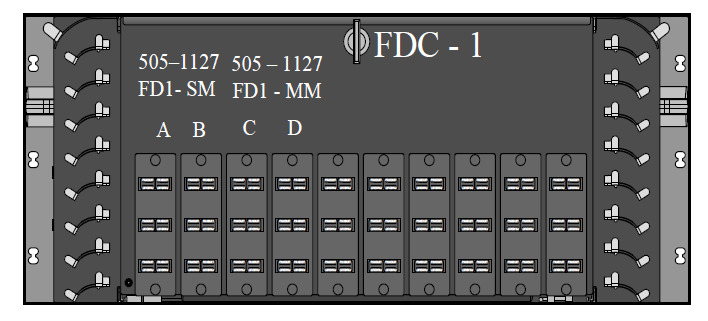 Typical Fiber Colors and Pair DesignationFiber Labeling ExampleCopper Labeling (see Copper Labeling Illustration, below)Each patch panel will have an alphanumeric designationJack: each jack number on the patch panel will be determined by room number along with the panel and port designation as shown.Copper Labeling Illustration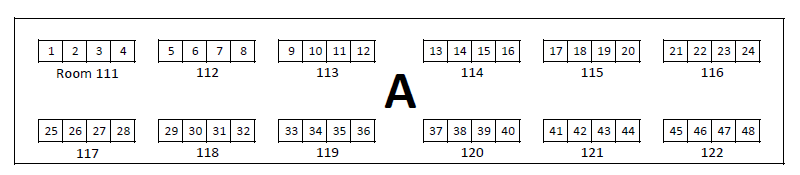 Office Faceplates (see Office Faceplate Labeling Illustration, below)First line: NF room number and the room number of the communications outletSecond line: first jack number followed by the panel letter followed by the second jack numberOffice Faceplate Labeling Illustration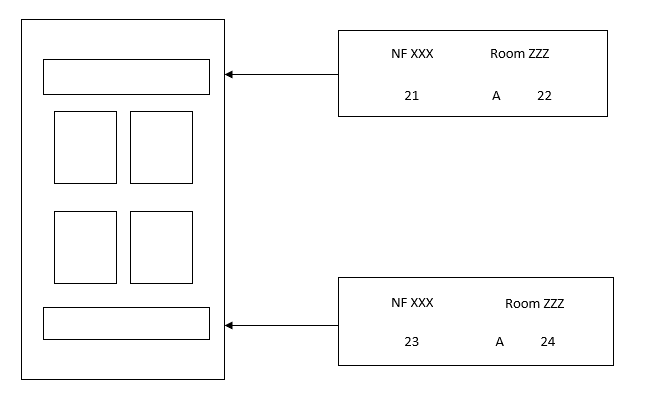 Patch CordsPanel number — Jack number — Switch number — Port numberLabel each end of the cablePatch Cord ExampleRacksLabel the top of each rack with the rack numberRack ExampleEND OF SECTION 27 0553Blue: BlOrange: ORed: RBlack: BGreen: GBrown: BrYellow: YViolet: VSlate: SWhite: WCyan: CRose: Ro 505-1127 Label the front of each fiber optic distribution box with FD-sequence number.EXAMPLE:	 FD1 A Label the front of each fiber optic distribution box with FD-sequence number.EXAMPLE:	 FD1 A1-Bl Label the front of each fiber optic distribution box with FD-sequence number.EXAMPLE:	 FD1 A2-O Label the front of each fiber optic distribution box with FD-sequence number.EXAMPLE:	 FD1 A3-G Label the front of each fiber optic distribution box with FD-sequence number.EXAMPLE:	 FD1 A23-SW1- P11-17  Rack 1 